TÝDENNÍ PLÁN NÁMOŘNICKÉ TŘÍDY 4. A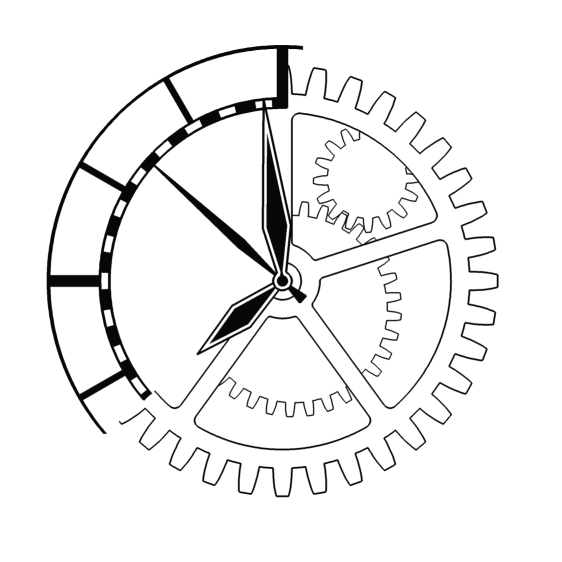 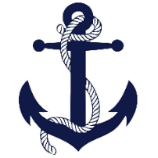 Námořníci na cestě z pravěkuMilí námořníci a milí rodiče, ráda bych poděkovala Kataríně Vítkové za zakoupení tavné pistole a náplní. Hned jsme využili při pracovních činnostech.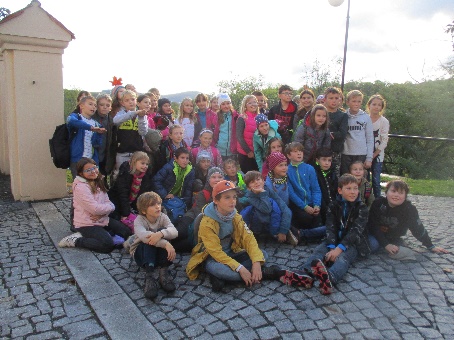 Děkuji za pomoc se sběrem přírodnin na podzimní věnec. Škoda, že se nezapojily všechny děti. Děkuji všem, co drželi palce, abychom měli pěkné počasína expediční výpravu za Kelty v Nižboru. Bylo krásně, a výprava se zdařila. Ve fotogalerii se můžete přesvědčit. Díky stroji času se v tomto týdnu ocitneme v období Keltů. Každý den nás budou čekat centra aktivit, kde se naučíme a dozvíme nejen o Keltech něco nového. V pondělí 21. 10. máme objednané představení v divadle Gong Stínadla se bouří. Cena 100,- Kč Prosím donést do pátku 18. 10. Moc děkuji za spolupráci. Odchod v průběhu 2. vyučovací hodiny, návrat ve 12:35. Do batůžku penál, deník v deskách, svačinu, pití. Na sebe vhodné oblečení do divadla. 18. 10. přijďte podpořit akci na ZŠ Pernerova – viz. letáček z pátku „ Květina pro Pernerku“. Hezké říjnové dny. Lucka  a Alice                           podpis rodiče:                                                            podpis Námořníka: 7. TÝDENOD 14. 10. DO 18 10. 2019CO se tento týden dozvím nového A CO MÁM ZVLÁDNOUTMÉ POVINNOSTI A DOPORUČENÍ NA PROCVIČOVÁNÍJAK SE HODNOTÍM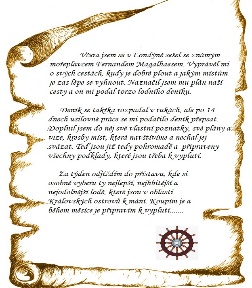 ČESKÝ JAZYKČTENÍNauka o slově – procvičování. Řazení podle abecedy. Druhy vět. Stavba slova (předpona, kořen, přípona).Učebnice 17 – 21. Ypsilonie. Každý den píši větu do deníku.Připravuji si zápis do čtenářského deníku.Prac. list do pátku 18. 10.V jednotlivých centrech si pečlivě zapisuji podle zadání do projektového sešitu.Odevzdání čtenářského deníku do 25. 10.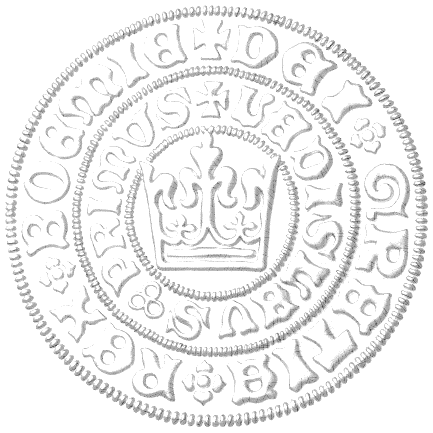 ČESKÝ JAZYKČTENÍNauka o slově – procvičování. Řazení podle abecedy. Druhy vět. Stavba slova (předpona, kořen, přípona).Učebnice 17 – 21. Ypsilonie. Každý den píši větu do deníku.Připravuji si zápis do čtenářského deníku.Prac. list do pátku 18. 10.V jednotlivých centrech si pečlivě zapisuji podle zadání do projektového sešitu.Odevzdání čtenářského deníku do 25. 10.ČESKÝ JAZYKČTENÍNauka o slově – procvičování. Řazení podle abecedy. Druhy vět. Stavba slova (předpona, kořen, přípona).Učebnice 17 – 21. Ypsilonie. Každý den píši větu do deníku.Připravuji si zápis do čtenářského deníku.Prac. list do pátku 18. 10.V jednotlivých centrech si pečlivě zapisuji podle zadání do projektového sešitu.Odevzdání čtenářského deníku do 25. 10.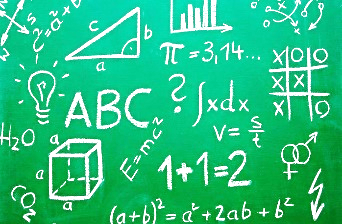 MATEMATIKASlovní úlohy, krokování, násobení, dělení, písemné sčítání a odčítání do 1000. Písemné násobení. Děda Lesoň. Učebnice str. 11 – 16. Geometrie – rýsuji podle zadání, počítám obvody zadaných útvarů.Prac. list do pátku 18.10.Procvičuji si násobení, dělení, písemné sčítání, odčítání a násobení.MATEMATIKASlovní úlohy, krokování, násobení, dělení, písemné sčítání a odčítání do 1000. Písemné násobení. Děda Lesoň. Učebnice str. 11 – 16. Geometrie – rýsuji podle zadání, počítám obvody zadaných útvarů.Prac. list do pátku 18.10.Procvičuji si násobení, dělení, písemné sčítání, odčítání a násobení.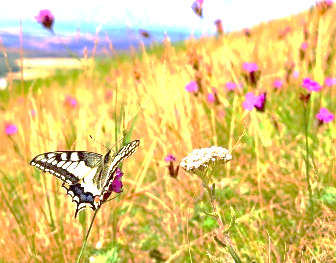 PŘÍRODNÍ VĚDYCentra aktivit - Keltové 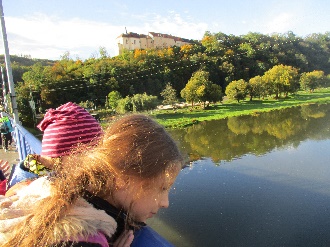 V jednotlivých centrech si pečlivě zapisuji podle zadání do projektového sešitu.Pracuji aktivně se svou skupinkou. PŘÍRODNÍ VĚDYCentra aktivit - Keltové V jednotlivých centrech si pečlivě zapisuji podle zadání do projektového sešitu.Pracuji aktivně se svou skupinkou. 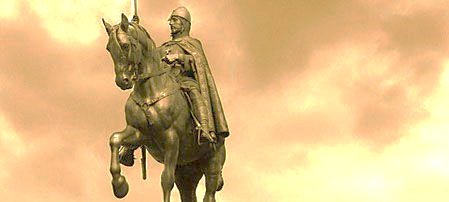 SPOLEČENSKÉ        VĚDYCentra aktivit - Keltové 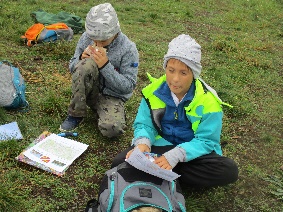 V jednotlivých centrech si pečlivě zapisuji podle zadání do projektového sešitu.Pracuji aktivně se svou skupinkou.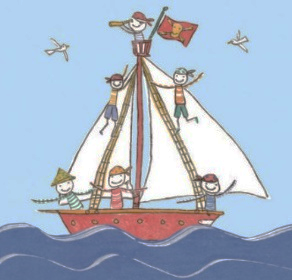 VÝCHOVYTV    Keltské hry. VV    Centra aktivit - KeltovéPČ      Podzimní věnecHV    Keltská hudba. OSV  Centra aktivit - KeltovéPřipravím se a nachystám vše včas, abych měl dostatek času na práci v centrech aktivit.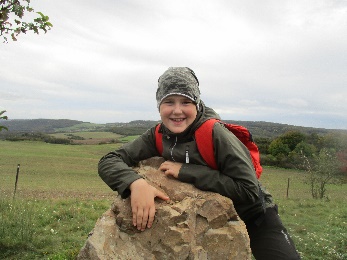 